びょうきの　げんいんを　しらべる「けんさ」の　おはなし研究課題名：「　　　　　　　　　　　　　　　　　　　　　　　　　　　」（幼児用説明文書）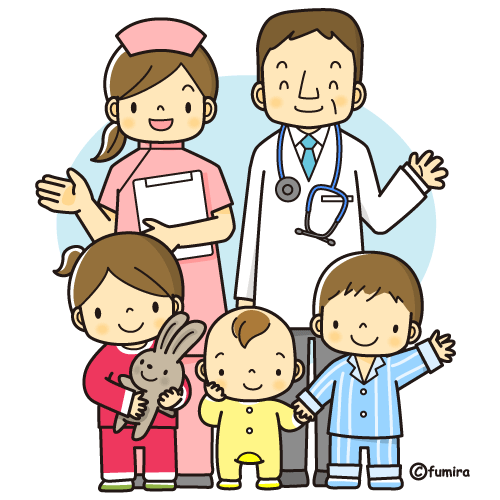 びょういんの　せんせいたちは　あなたの　びょうきの　げんいんをしらべる　「けんさ」を　したいと　おもっています。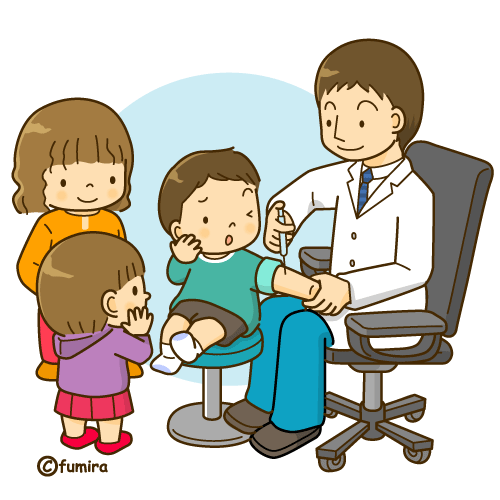 ほうほうはあなたの　うでからすこし　「ち」を　とります。せんせいたち　は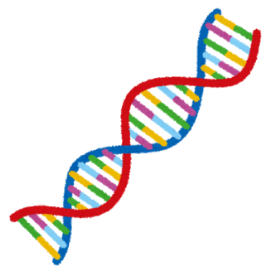 とった　「ち」を　つかって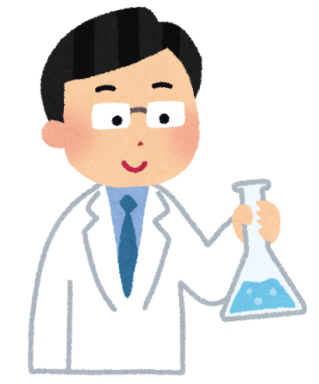 びょうきの　げんいんを　しらべたりあたらしい　ちりょう　ほうほうをかんがえます。せんせい　や　おうちのひとの　おはなしを　よくきいて「けんさ」を　するか　「けんさ」を　しないかかんがえて　くださいね。「けんさ」を　しないことに　してもだいじょうぶですよ。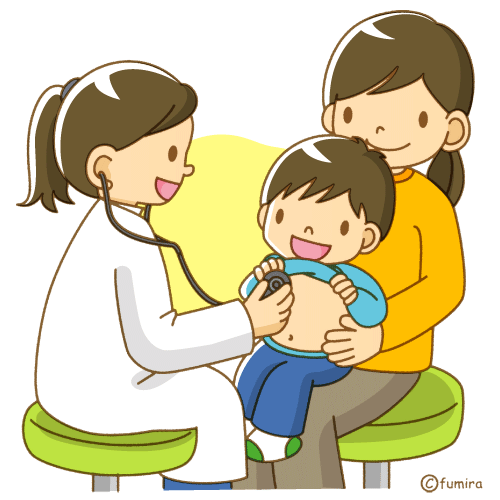 しんぱいな　こと　わからない　ことが　あったらいつでも　せんせい　や　おうちのひとにきいてくださいね。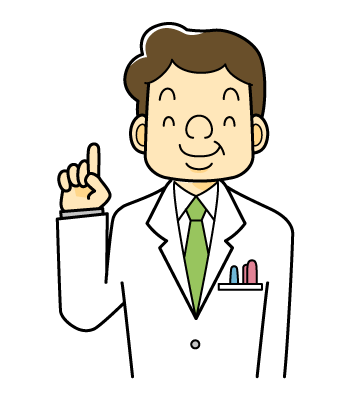 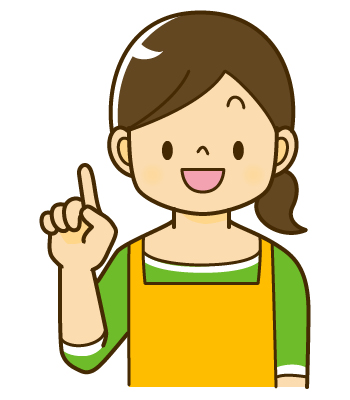 